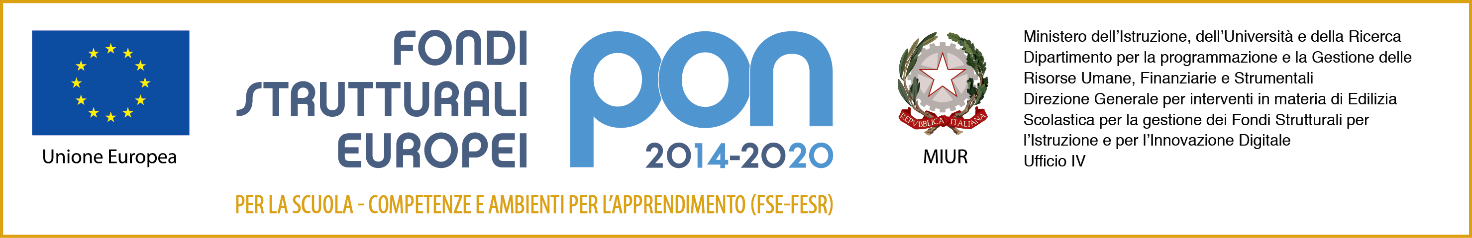 ISTITUTO COMPRENSIVO STATALE “GUIDO DA BIANDRATE“28061 BIANDRATE  (Novara)  -  Via Roma,65cod. fisc.  80014690038 – tel. 0321/83131 Fax 0321/838975e-mail: noic81400t@istruzione.it - email pec: noic81400t@pec.istruzione.itsito web: www.icbiandrate.gov.itIn riferimento alla nota pervenuta circa l’assemblea sindacale indetta da UIL SCUOLA RUA per lunedì 16 dicembre 2019 dalle ore 08.00 alle ore 10.00,si invita tutto il personale a segnalare la propria partecipazione/non partecipazione entro le ore 12 di GIOVEDI 12 Dicenbre p.v. alla Segreteria dell’Istituto all’attenzione del Sig. Alessandro Pantaleo e di far  pervenire, tramite referente di plesso, il foglio firme.                                                                                                                 PLESSO……………………………………….…..…………………. SCUOLA………………………………………………………………….   N.B. TUTTO il personale DEVE indicare il PROPRIO ORARIO DI SERVIZIO e SCRIVERE NOME E COGNOME in STAMPATELLO                                                                     Nome e cognomeFIRMAPartecipaNonpartecipaOrario di servizio (anche insegnanti)Profilo